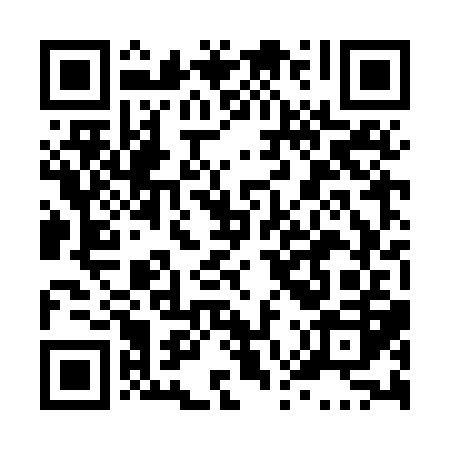 Ramadan times for Good Harbour, Manitoba, CanadaMon 11 Mar 2024 - Wed 10 Apr 2024High Latitude Method: Angle Based RulePrayer Calculation Method: Islamic Society of North AmericaAsar Calculation Method: HanafiPrayer times provided by https://www.salahtimes.comDateDayFajrSuhurSunriseDhuhrAsrIftarMaghribIsha11Mon6:306:308:031:505:437:397:399:1212Tue6:276:278:001:505:447:417:419:1413Wed6:256:257:581:505:467:437:439:1614Thu6:226:227:561:505:477:457:459:1815Fri6:206:207:531:495:497:467:469:2016Sat6:176:177:511:495:507:487:489:2217Sun6:156:157:491:495:527:507:509:2418Mon6:126:127:461:485:537:527:529:2619Tue6:106:107:441:485:547:537:539:2820Wed6:076:077:421:485:567:557:559:3021Thu6:056:057:391:485:577:577:579:3122Fri6:026:027:371:475:587:587:589:3323Sat6:006:007:351:476:008:008:009:3524Sun5:575:577:321:476:018:028:029:3725Mon5:545:547:301:466:028:048:049:3926Tue5:525:527:281:466:048:058:059:4227Wed5:495:497:251:466:058:078:079:4428Thu5:475:477:231:456:068:098:099:4629Fri5:445:447:211:456:088:118:119:4830Sat5:415:417:181:456:098:128:129:5031Sun5:385:387:161:456:108:148:149:521Mon5:365:367:141:446:128:168:169:542Tue5:335:337:111:446:138:178:179:563Wed5:305:307:091:446:148:198:199:584Thu5:285:287:071:436:158:218:2110:015Fri5:255:257:051:436:178:238:2310:036Sat5:225:227:021:436:188:248:2410:057Sun5:195:197:001:436:198:268:2610:078Mon5:165:166:581:426:208:288:2810:099Tue5:145:146:551:426:218:298:2910:1210Wed5:115:116:531:426:238:318:3110:14